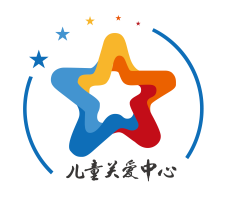 张家港市困境儿童关爱中心社会资源募集目录日捐1元 《365每天爱》困境儿童健康管理公益包               身体发育指标跟踪检查 青春期指导               血型常用药抗生素过敏记录等              （困境儿童重大疾病预防性干预）月捐20元 《童宝爱呼计划》困境儿童即时通讯包                4个第一监护人 家庭 学校 社区 社会                              （确保困境儿童在任何有需要时向合适成年人求助）                等同于年捐240元年捐300元 《生日礼物包》生日蛋糕 生日礼物 生日卡                 满足困境儿童对生命的敬畏和好奇                 对母爱本能黏连的 亲情获得感                《学习成长包》学习用品 阅读书籍（新旧）                 激励引导，改善方法巩固习惯，提升学习竞争力                 （人生观价值观的正面引导）                《青春成长包》生理期用品 生活必需品                  青春期及个人卫生指导和用品支持                  替代性关爱 人性化关怀                   （青春期健康辅导与生活指导支持） 年捐1000元 《梦想E能量》                  户外拓展、兴趣培养部分课程活动经费                  助力培养困境儿童的兴趣特长                  支持困境儿童积累未来核心竞争力一次性捐赠 350元 为评估后有需求儿童配备安全手环                       服务预约 通话交流 安全定位 （6）一次性捐赠800元  《童年影像集》成长影像记录                        弥补缺失 修复遗憾 肯定童年（7）一次性捐赠2000元 《12米未来》家庭学习环境营造                        一套书桌椅、台灯以及其他相关用品                        激励通过读书改变自己及家庭命运（8）其他8类48项服务中涉及的部分《爱的鸡毛信》爱心计划，是通过书信交流形式的志愿服务，来帮助困境儿童拥有阳光童年，让文字发挥助人的能量，相信母语的力量足以照亮幼小的心灵，相信语言的魔法也是一部励志宝典。用书信和困境儿童交流，借文字给他们力量，精神的引领、 心灵的陪伴、生活的导师、梦想的灯塔!!!《生日礼物包》爱心计划，是通过对接社会力量的爱心捐赠，有计划并持续为困境中的儿童提供生日祝福，引导并完成困境儿童对生命敬畏的好奇和试探，对母爱眷顾的本能的黏连，感知并觉察社会大爱。借生日祝福与社会产生良性互动，温暖心灵，完善自我。